Participant signup form 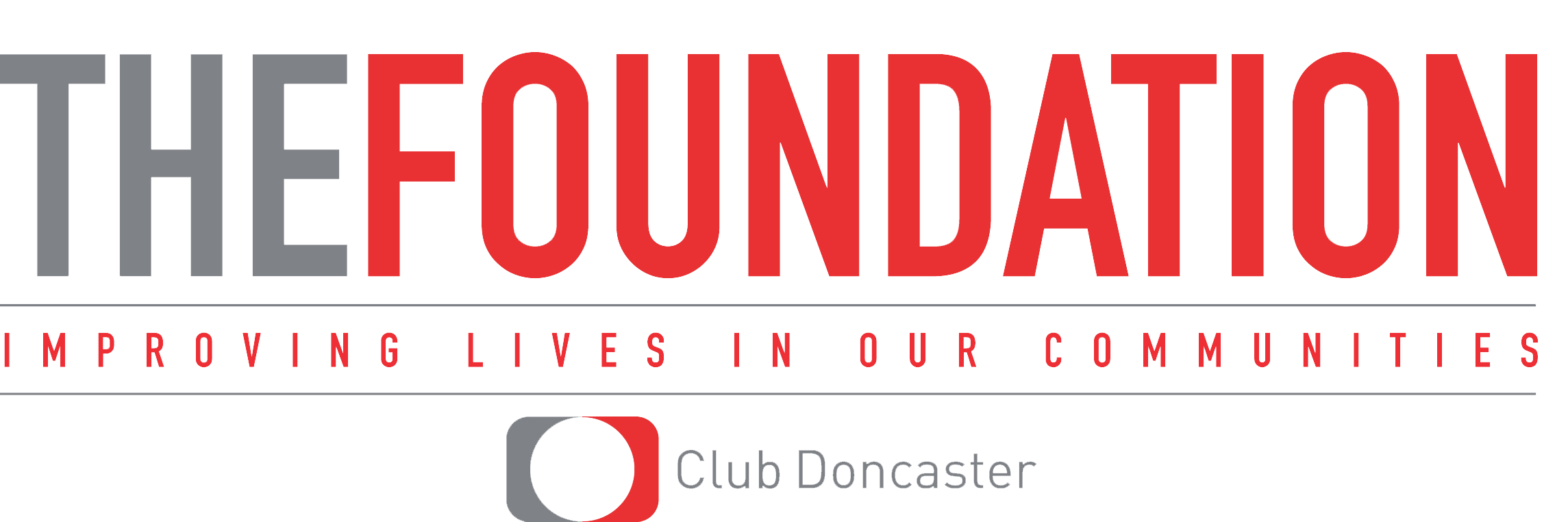 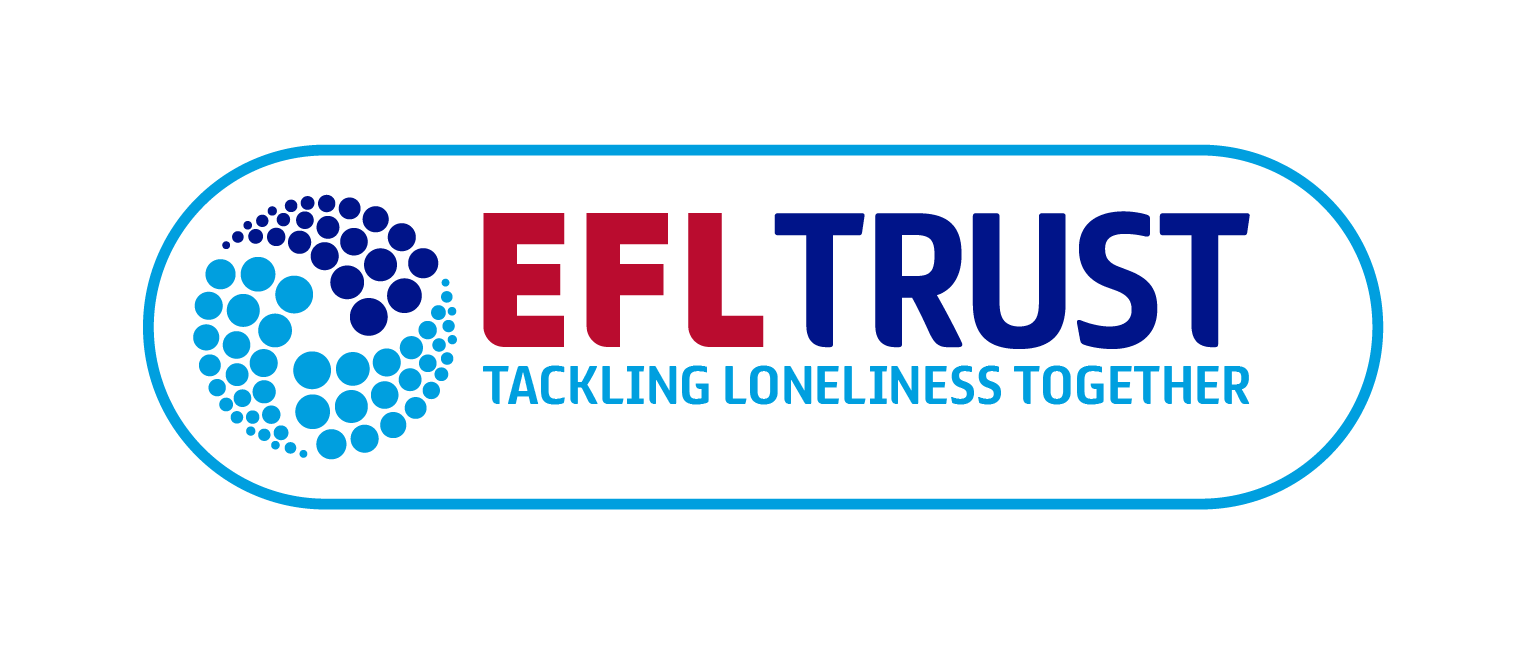 The ‘Tackling Loneliness Together’ project is aimed at connecting more older people at risk of loneliness. All data will be stored within the Foundation’s data protection policy, which can be found at clubdoncasterfoundation.co.uk/media/pdf/privacy-policy.pdf. 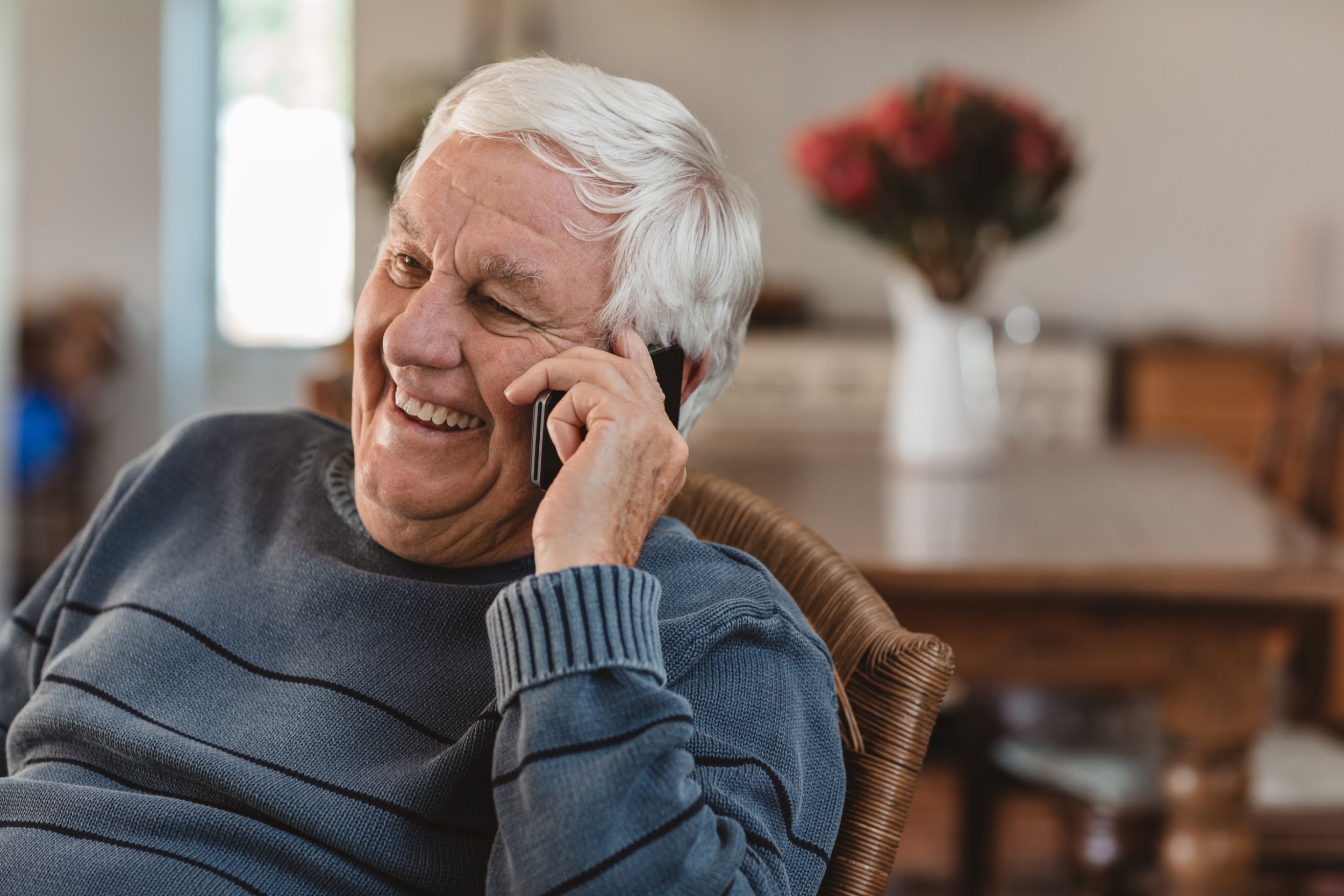 Name……………………………………………………………………………Date of birth……………………………………………………………………Gender………………………………………………………………………….Ethnicity………………………………………………………………………..Disability(s)?…………………………………………………………………..Postcode……………………………………………………………………….Sexual orientation…………………………………………………………….